Porovnávání a zaokrouhlování1. Řád desetinného číslaV praktickém životě nehovoříme jen o 5 kg jablek, 8 metrů, 70 C, ale můžeme se setkats údaji 5,2 kg, 8,5 metru, 7,30 C. Vidíme, že vedle celých čísel existují další čísla, kteráoznačujeme jako čísla desetinná.Příklad desetinných čísel: 0,7   1,4   1,5   0,789   128,456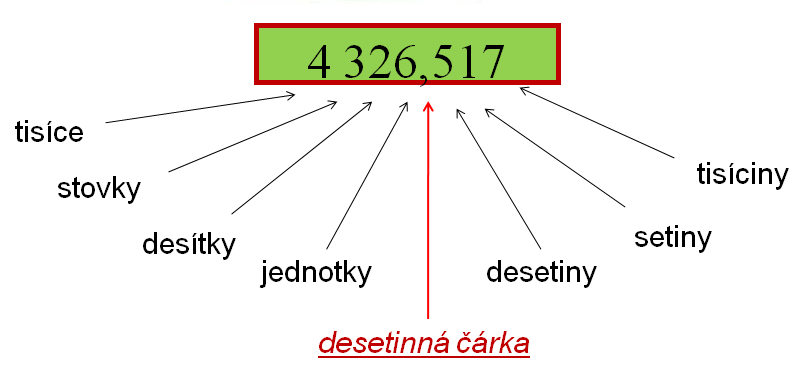 Příklad 1: Zapište číslo: 	a) 5 celých 4 desetin, 8 setinb) 8 set 4 desítky 7 jednotek 1 desetina 8 tisícinc) 2 miliony 8 tisíc 9 tisícin.Příklad 2: Přečtěte zapsaná desetinná čísla: 0,27   1,4   1,57   0,729   2,4    128,456   0, 005                                                                         0,7    12,54   0,034   100,001    0,1           Každé celé číslo lze napsat jako číslo desetinné, ale v praxi se toto nepoužívá.Např. 5 = 5,0 12 = 12,00002. Zobrazení desetinného čísla na číselné osePříklady číselné osy: (složení – přímka, bod, měřítko)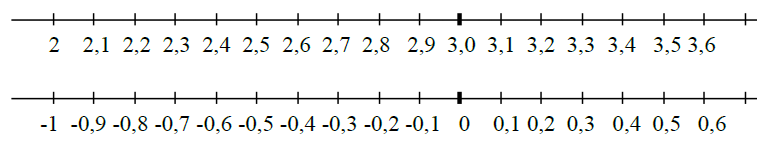 Příklad 1: Na číselné ose vyznačte čísla:a) 2,1; 2,8; 2,55; 3,1; 3,11; 2,7; 2,19; 2,7;b) -5; -4,7; -4,4; -4,45; -4,61; -4,69; -4;c) 0,4; 0,45; 0; -0,5; -0,15; 0,5; -0,33; - 0,3; -0,54;3. Porovnávání a zaokrouhlování desetinných čísel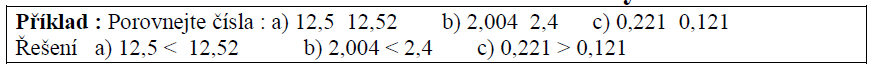 Poznámka: 1,2 = 1,20 = 1,200 = 1,2000 = ……Příklad 1: Porovnejte čísla: a) 25,4 24,5	 	b) 45,1 45,11 		c) 2,56 2,65                                              d) 12,02 12,20 		e) 326,14 1 326,14 	f) 0,45 0,54 Příklad 2: Seřaďte čísla od nejmenšího po největší:a) 202,41    2,65    0,615   9,754 5    6,123    2,45    1,7   1,72    0,59b) 745,8    12,4     0,25     1,6     2,48    56,87     56,78     56,777     56,767c) 1030,5    2,45   3,103   693,32   66216,7   0,3d) 12,5   12,52   2,004   2,4   0,221   0,1213   26,14   1 396,54   0,45   10,01Zaokrouhlování se řídí číslicí na nižším řádu. Jsou-li na nižším řádu číslice 0,1,2,3,4zaokrouhlujeme číslo směrem dolů, jestliže jsou na nižším řádu číslice 5,6,7,8,9zaokrouhlujeme směrem nahoru.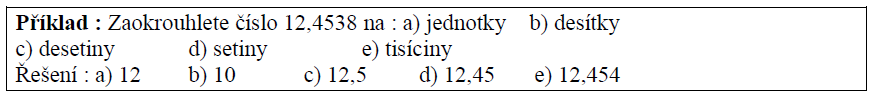 Příklad 3: Zaokrouhlete číslo 126 510,5349 na:a) jednotky		b) desítky		c) desetiny		d) setiny	e) tisíciny		f) tisíce		g) sta tisícePříklad 4: Zaokrouhlete číslo 827,1283 na:a) jednotky		b) desítky		c) desetiny		d) setinye) tisíciny		f) tisíce		g) sta tisícePříklad 5: Zaokrouhlete číslo 0,42869 na:a) jednotky		b) desítky		c) desetiny		d) setinye) tisícinyPříklad 6: Zaokrouhlete čísla: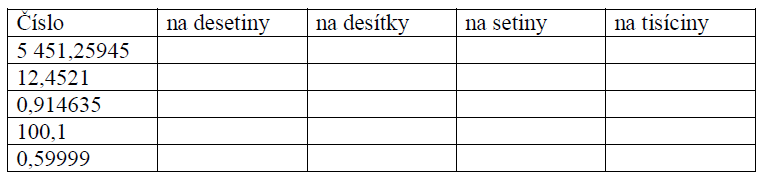 4. Převod desetinného čísla na desetinné zlomkyDesetinné číslo převádíme na desetinný zlomek.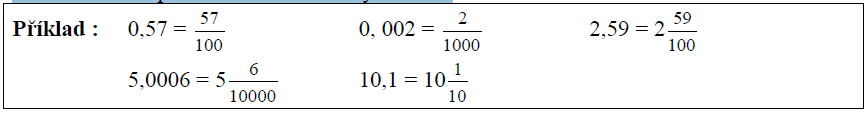 Příklad 7: Převeďte desetinné číslo na pravý zlomek nebo smíšené číslo:a) 0,5		b) 0,68		c) 0,369	d) 0,999	e) 1,458f) 3,47		g) 10,5		h) 3,709	i) 25,4		j) 25,6915. Převod desetinných zlomků na desetinné čísloZlomky a smíšená čísla můžeme zapsat ve tvaru desetinného čísla.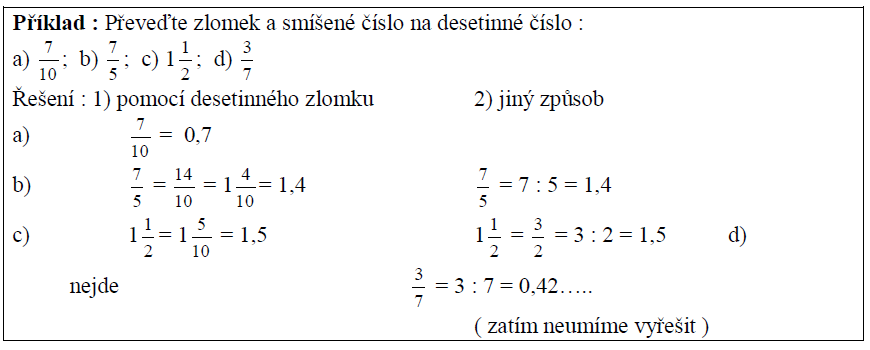 Příklad 8: Převeďte zlomek nebo smíšené číslo na desetinné číslo: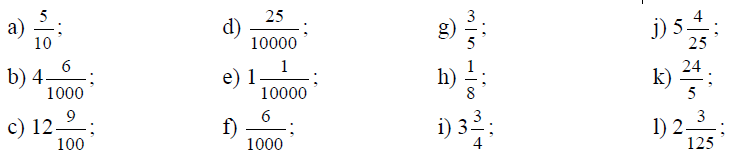 